Der gestiefelte Katerein Märchen der __________________Was passt zusammen?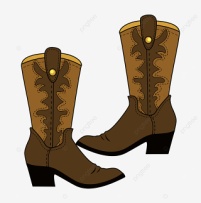 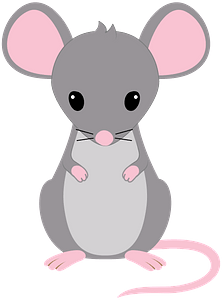 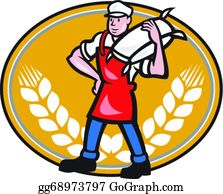 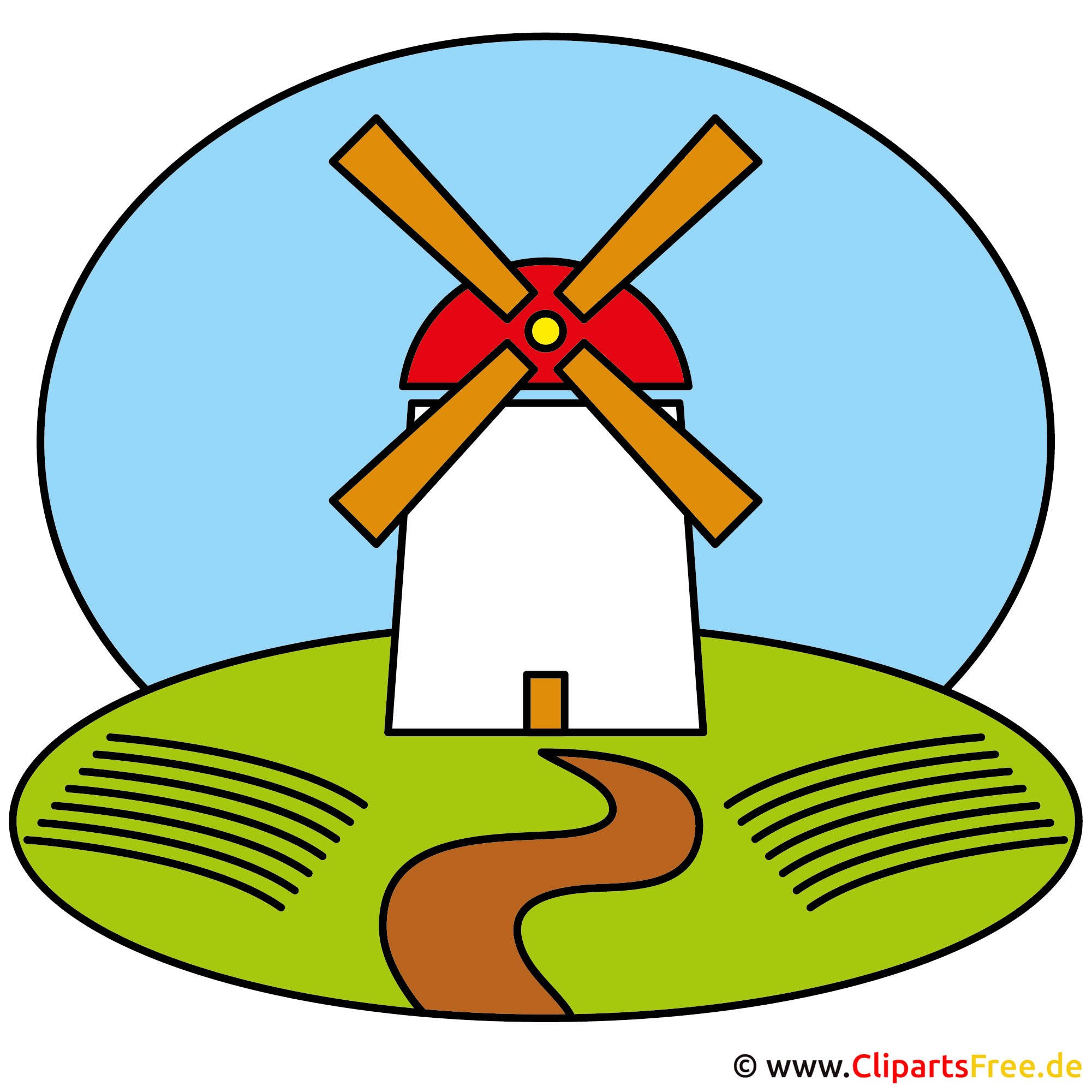 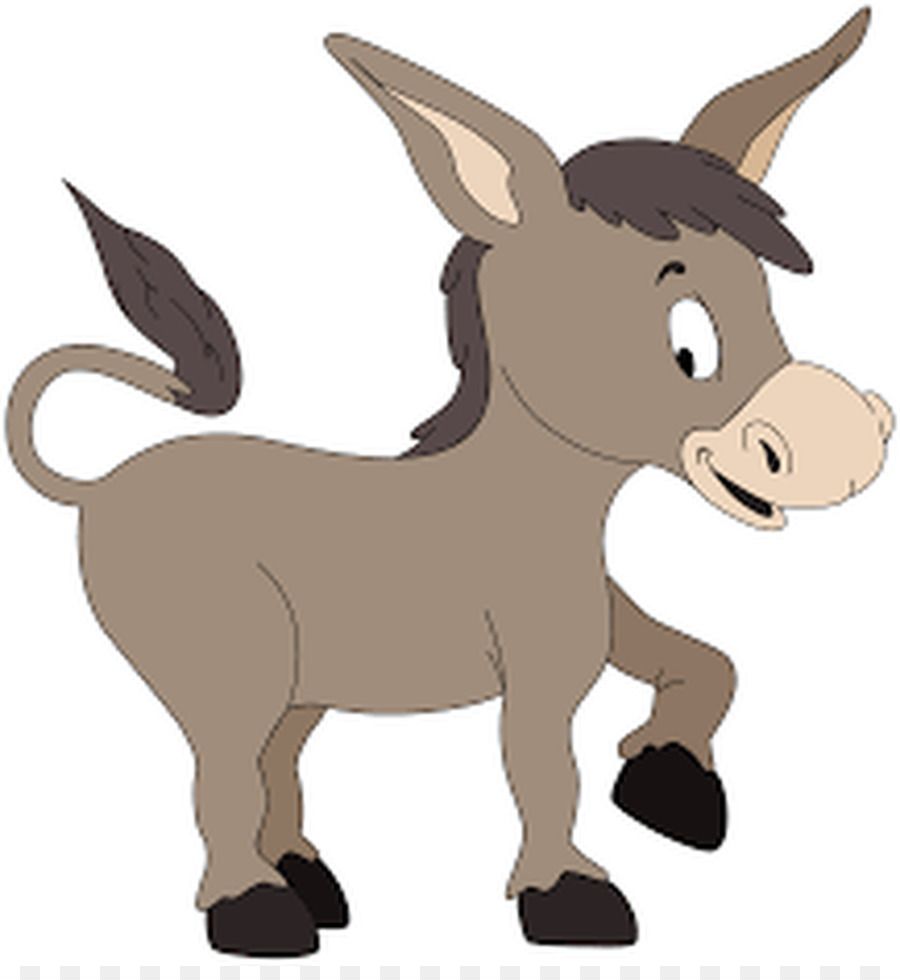 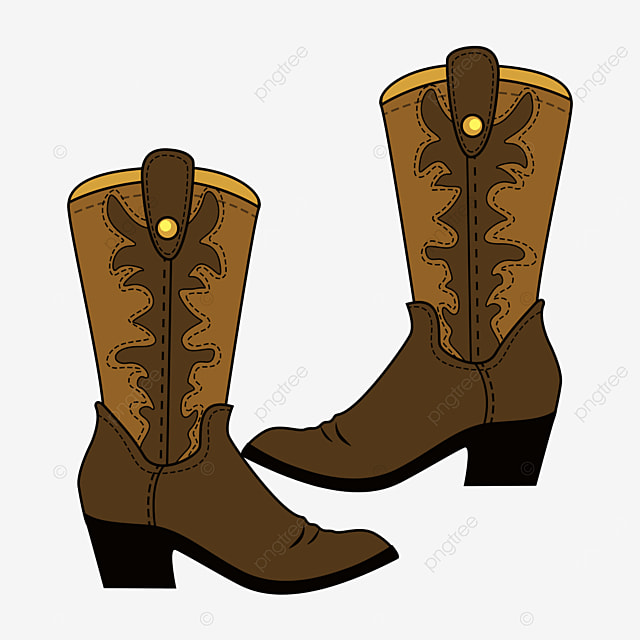 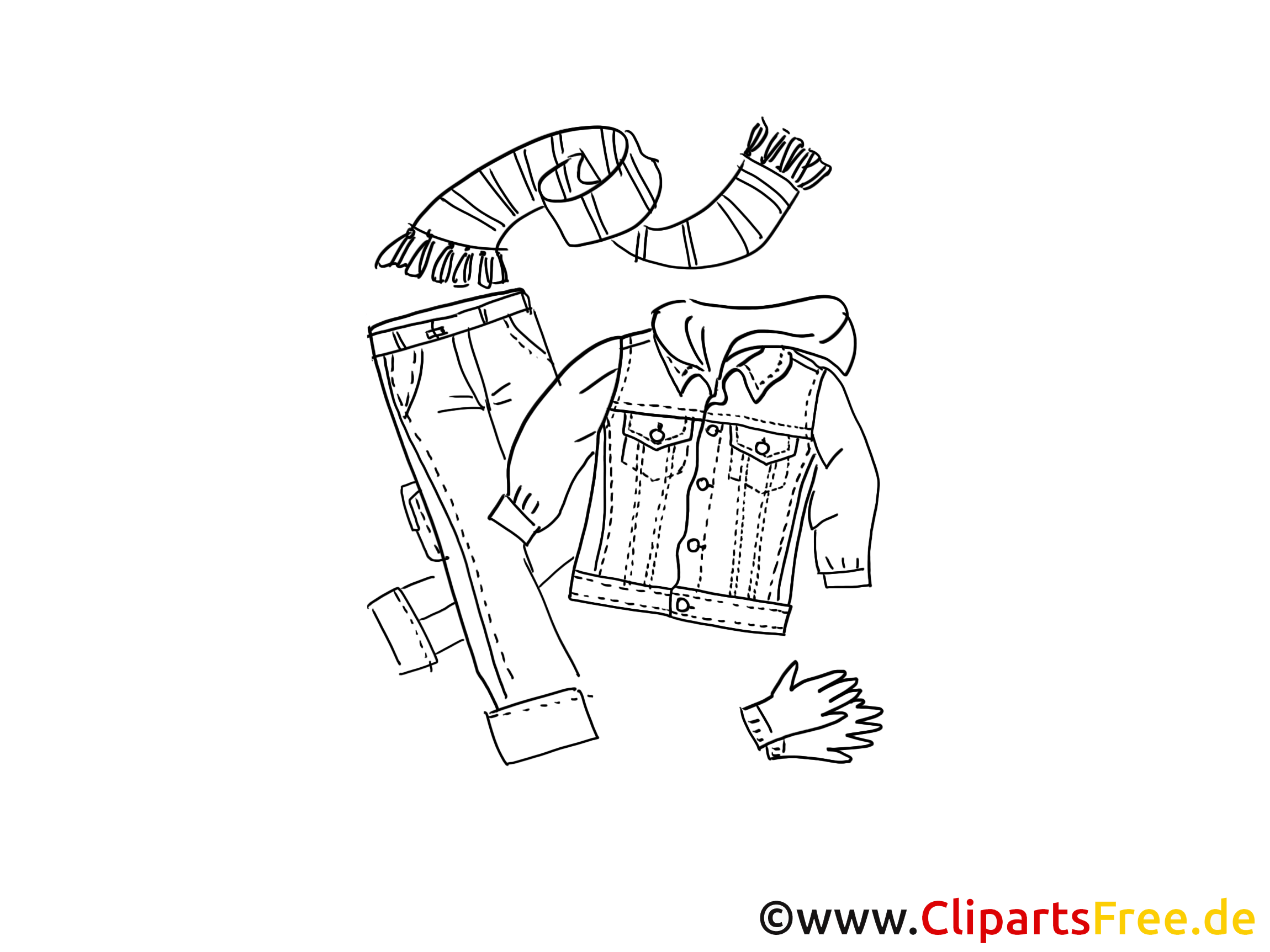 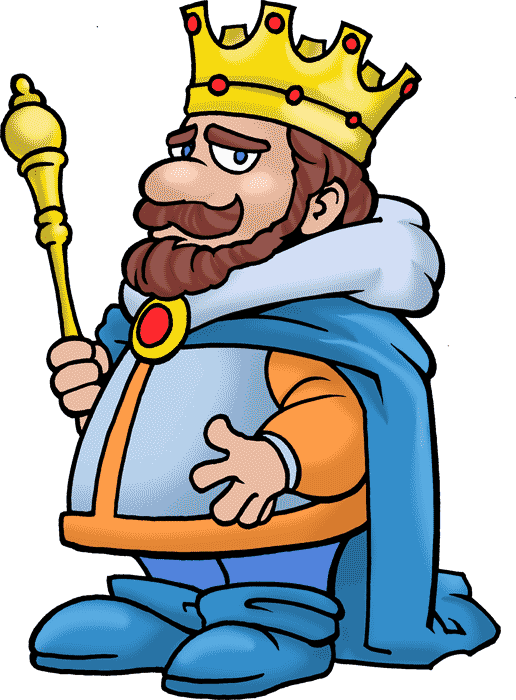 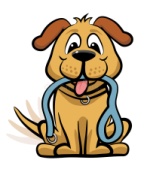 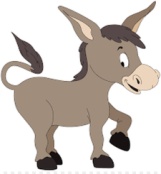 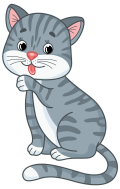 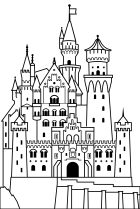 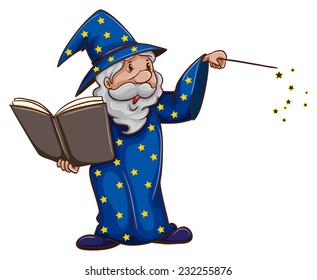 